Отчет за дейността на Народно Читалище „ХРИСТО БОТЕВ-1888” с. ВЪРБОВКА, общ. Павликени, обл. Велико Търново за 2020 година.БИБЛИОТЕЧНА ДЕЙНОСТ: През своята 131 годишна история Народно читалище „Христо Ботев-1888“ има своята завоювана позиция за работа в подкрепа на общността и през годините е спечелило доверието на хората. Уникален е неговия потенциал да насърчава и да укрепва гражданското общество. То се уповава на своите корени като национални, социални, културни, образователни, и информациони, отговаря на предизвикателствата на днешния свят. Ето в такава обстановка провеждаме днешното отчетно събрание. Това събрание е виш орган на читалището, на него се отчитат дейности. Една от основните дейности е Библиотечната дейност. Картината на посещаемост в читалищните библиотеки e пъстра. Първостепенна задача на библиотеката през периода е било пропагандиране, популяризиране и разпространение на библиотеко -библиографски знания чрез различните форми на работа. Раздаване на литература от различните отрасли на човешкото знание, провеждане на културно масови мероприятия и други форми на дейности. По своята същност това се предопределя основно от два фактора –разположението на библиотеката и читателите, които тя обслужва, както и наличието и обновлението на книжния фонд в нея. С радост искам да отбележа,че през този отчетен период постъпиха книги-дарени от наши съселяни. Искам да насоча вниманието Ви към детския библиотечен фонд, тъй като в задължителните списъци с които идват децата през ваканциите има навлязла доста нова литература, която преди я нямаше в списъците. Не е приятно когато дойдат децата да не могат да бъдат обслужени на 100 процента. Но дори и тогава правим всичко възможно да им набавим нужната литература./ако е нещо по-малко разпечатваме на компютъра, или го потърсваме от колежка в съседно читалище/.Библиотеката ни има един постоянен читателски състав. Това се отнася за хората от средна и пенсионна възраст. Те преобладават като читатели в нашата библиотека. През последните години се наблюдава едно много тревожно явление. Нашите деца и внуци почти не четат книги, освен задължителната литература, която им се дават през ваканциите. Те не познават българската история и българските писатели. Живеем в сложно и бездуховно време. Високите технологии /компютрите, телевизията, радио и интернет/, хубаво е че ги има, но те донякъде замениха удоволствието от четене на хубавите книги, омайните приказки с които е израсло нашето поколение и това най-вече рикошира при младото поколение. Този духовен упадък е страшен за българската нация. Въпреки всичко напоследък се наблюдава при деца, които имат компютри и могат да си извадят задължителната литература на монитора и да си я четат, предпочитат да се докоснат до книгата, да усетят аромата и, и смятам, че дори това да е един малък процент от младото поколение, е една надежда за постепенно връщане на интереса към книгата.Читалището е създадено, като културно средище с библиотечно дело, художествена самодейност, краеведството и музейното дело. То следва да осъществи целите си, поставени в устава на читалището. Книжен фонд –9571 тома литература, като 80% от същата е закупена преди 2000 година. Най-търсена е детската литература. Тя е най-скъпа и най-интересна. Цената варира от три до десет лева и нагоре. Децата не пазят книгите, драскат по тях, късат страници, унищожават ги и въпреки проведените разговори с техните родители, унищожената литература, не се възстановява и закупува нова, въпреки обещанията им. Библиотечната дейност е една от основните движещи дейности на читалището. Библиотеката се намира на третия етаж на читалището. Трудно се изкачват хората до горе. Често се налага да се носят книги до Клуб на пенсионера, дори до домовете на по-възрастните хора. Ръководството обмисля вариант, библиотеката- библиотечния фонд да бъде преместена на втория етаж, за улеснение на възрастните хора.За поддържането на Музейната сбирка и краеведческата дейност не се отпускат никакви средства. Музейната сбирка не може да се посещава, защото многократно е разбивана, изпотрошени са стъкла на витрини, вратите и на входното помещение, но за жалост нямаме възможност за ремонт.Културния календар на НЧ „Христо Ботев-1888“ с. Върбовка е пъстър и разнообразен. За изминалата 2019 г. бяха уважени и чествани всички културни прояви съвместно с Кметство Върбовка, като организатор, като Културен клуб на пенсионера, Бабин ден, Трифон Зарезан, Трети март, Осми март, Тодоров ден, Ден на благодарността, Ден на народните будители, Да се завърнеш в бащината къща и др.Ръководството е провело 2 заседания, на които е разглеждана работата на библиотеката, организационни въпроси, финансови, проекти, ремонти и други. Поради финансови затруднения има много нерешени въпроси, но въпреки трудностите и противоречията, които срещаме, правим всичко възможно да вървим по верния път, а именно - кандидатстване пред фондации с проекти, чрез които да запазим авторитета на читалището, като средище с вековни традиции. Това е в общи линии дейността на нашето читалище за отчетния период -2019 г. Виждаме, че въпреки големите трудности, то развива задоволително добра дейност. Читалището се оказа подложено на сериозни изпитания. Част от традиционните потребности отмират, появяват се нови. В това отношение читалището се опитва да намери своето място. Това са вижданията ни по задачите и дейността на читалището. Приканвам Ви да вземете отношение и изразите Вашето мнение, оценки и предложения по работата на читалището, библиотеката и музейната сбирка.Председател на НЧ „Христо Ботев-1888“ с. Върбовка: ……………………..                                                                                        /Снежана Никифорова/   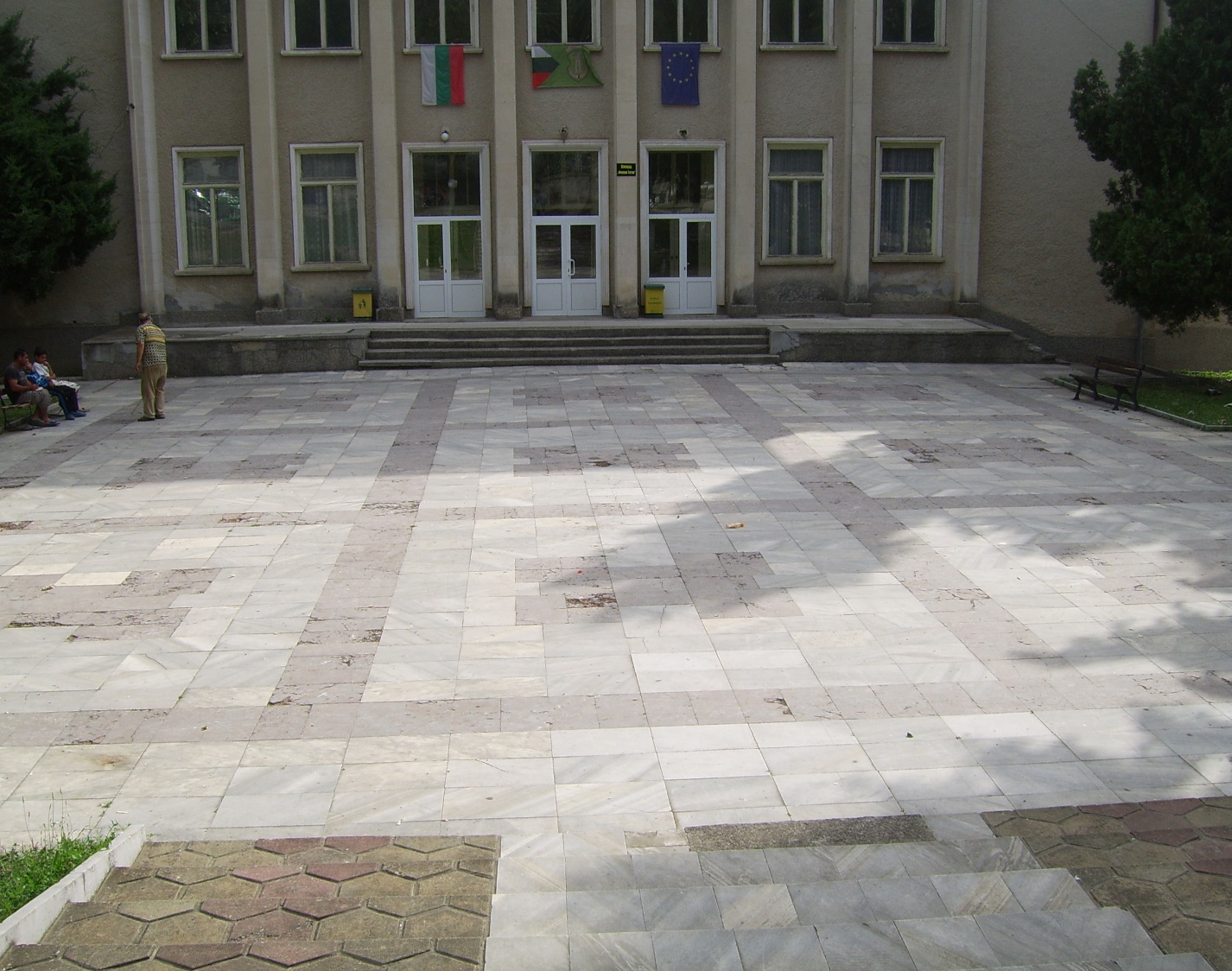 